	Η Μαργαρίτα και ο Αριστείδης παίζουν με τους φίλους τους, απολαμβάνουν τη μέρα και μελετούν παλιά σχολικά αναγνωστικά που βρήκαν στο υπόγειο του σχολείου τους. Σε ένα από αυτά ξεχωρίζουν το πρώτο κιόλας κείμενο με τίτλο: «Ὁ πιστός φίλος». Θέλετε να το διαβάσουμε και μαζί; Τι ήταν άραγε αυτό που τους έκανε να το προσέξουν τόσο; 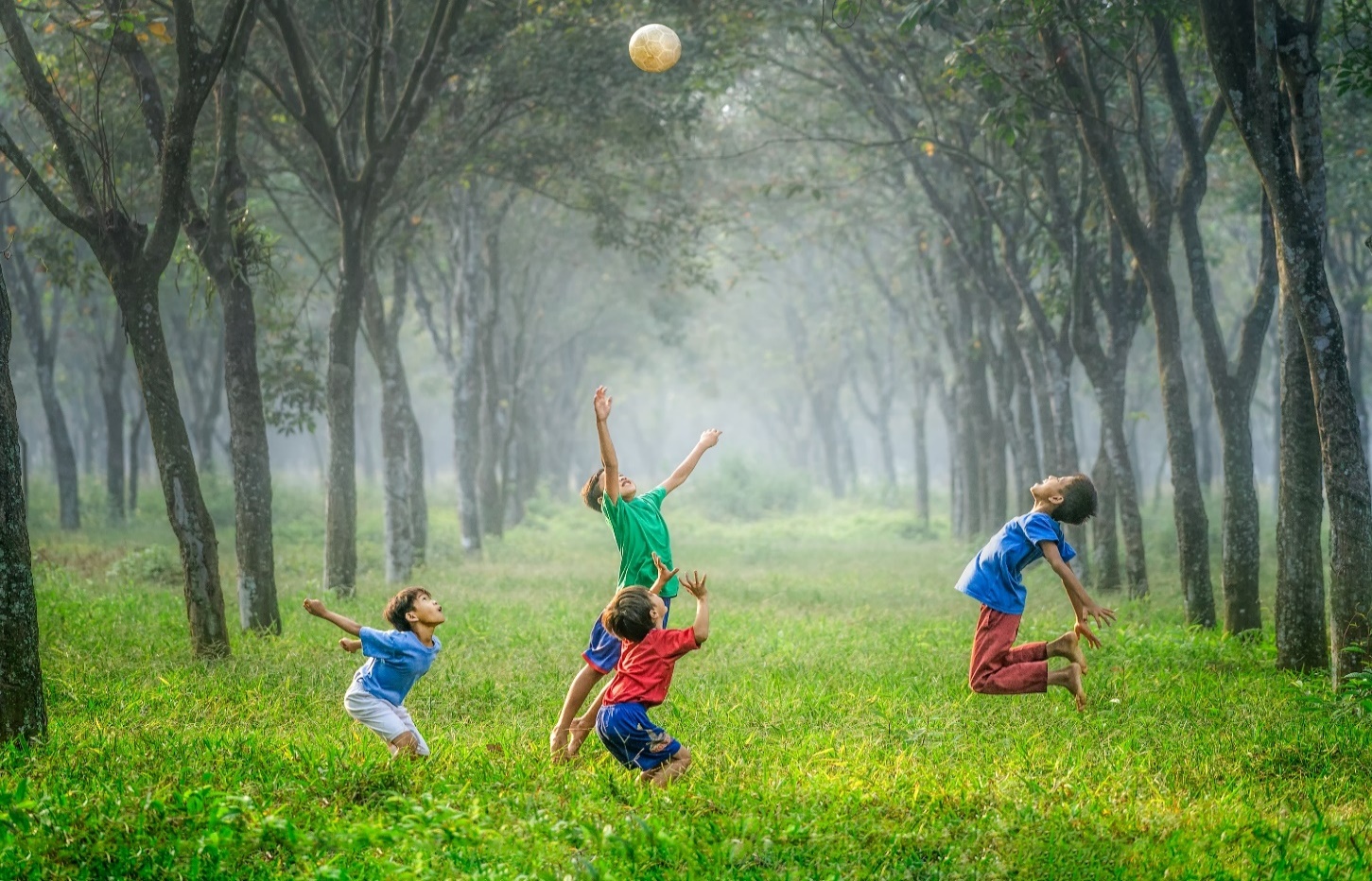 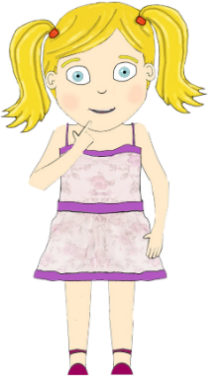 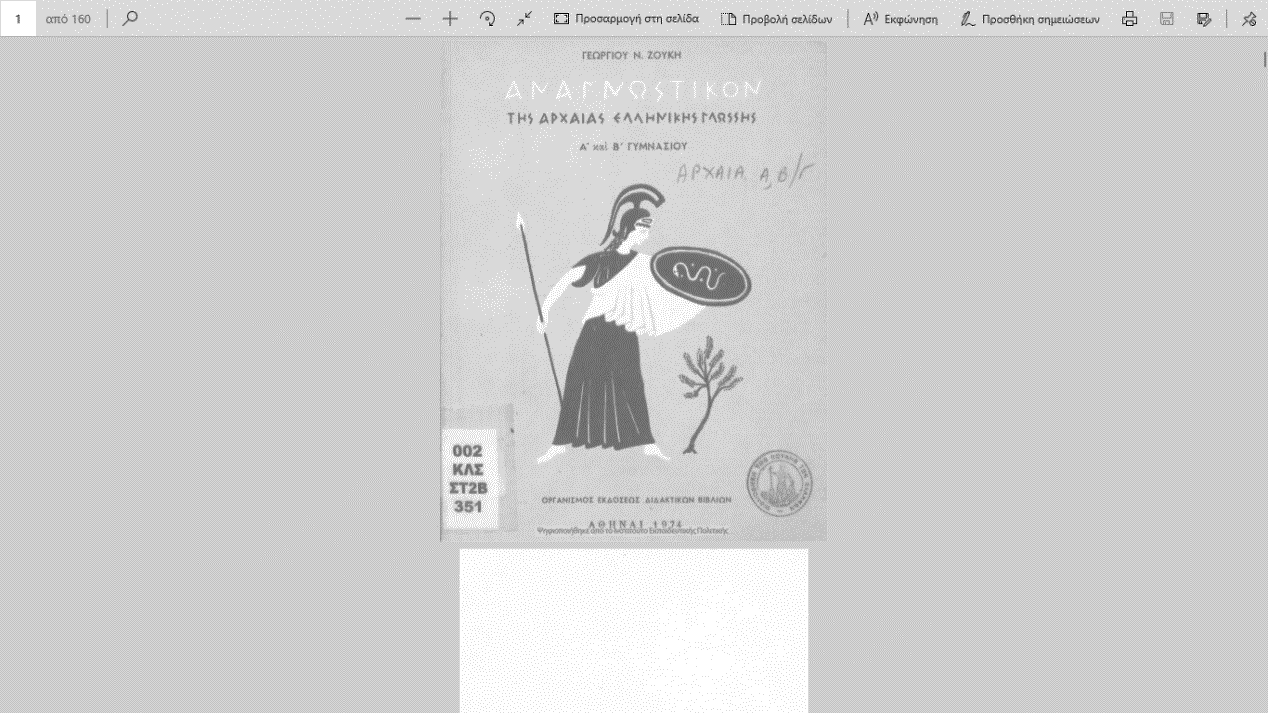 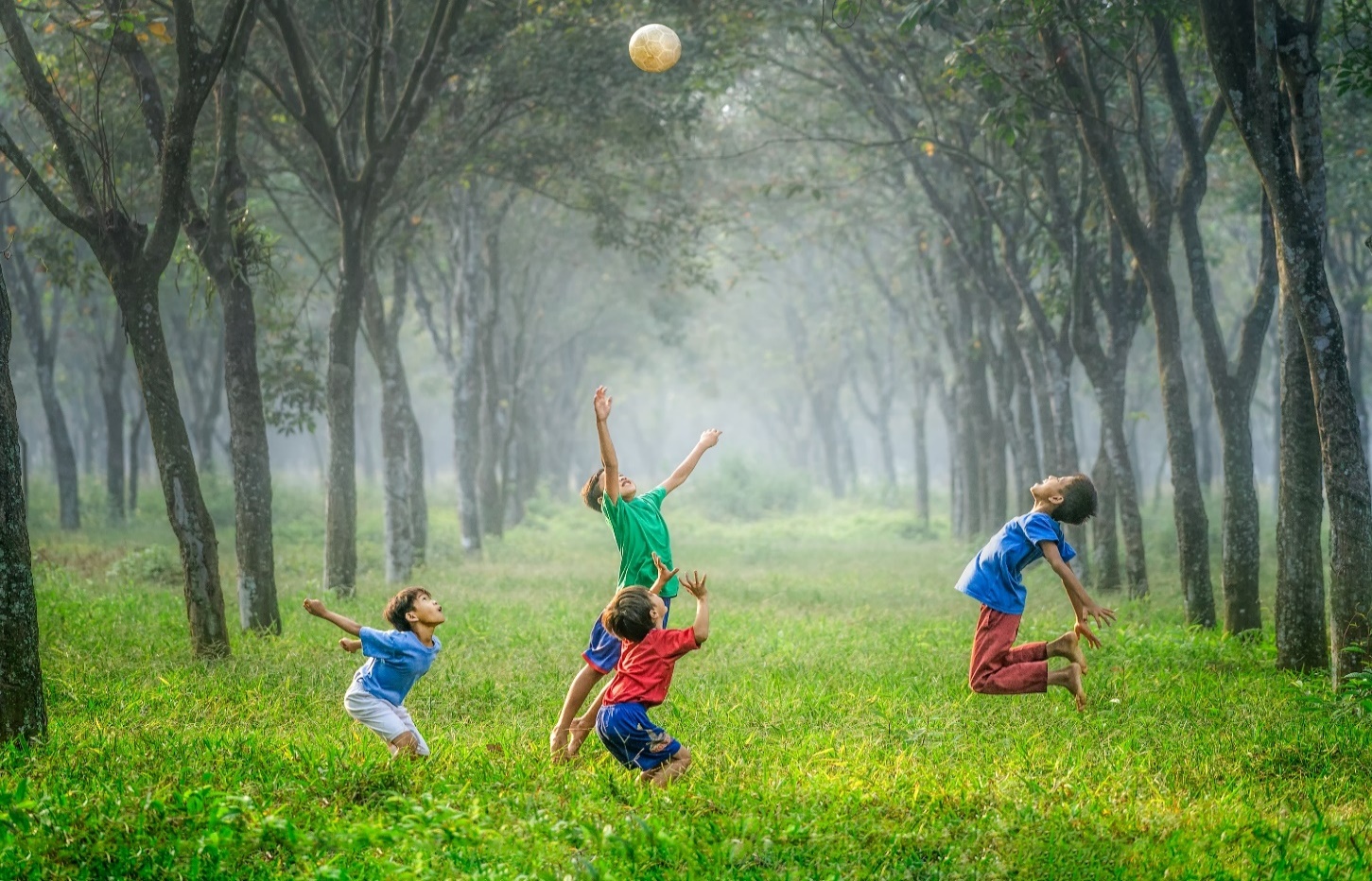 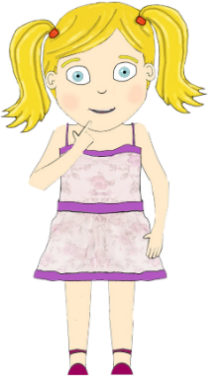 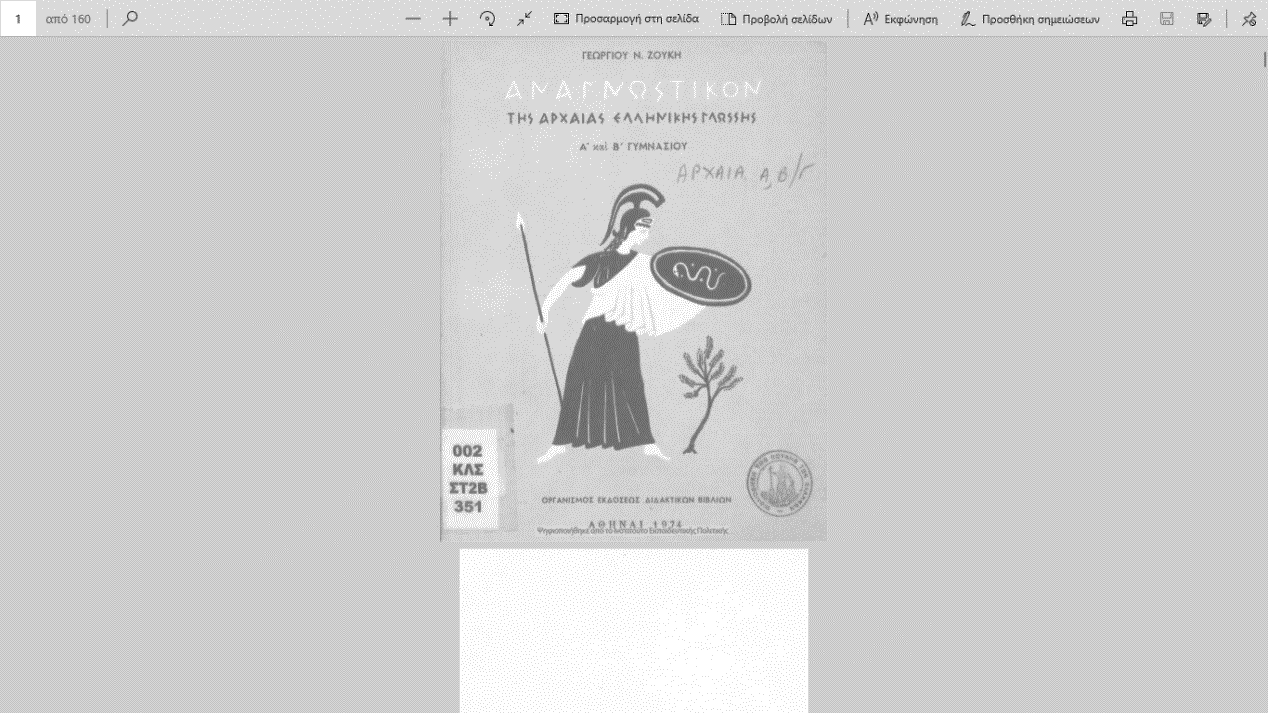 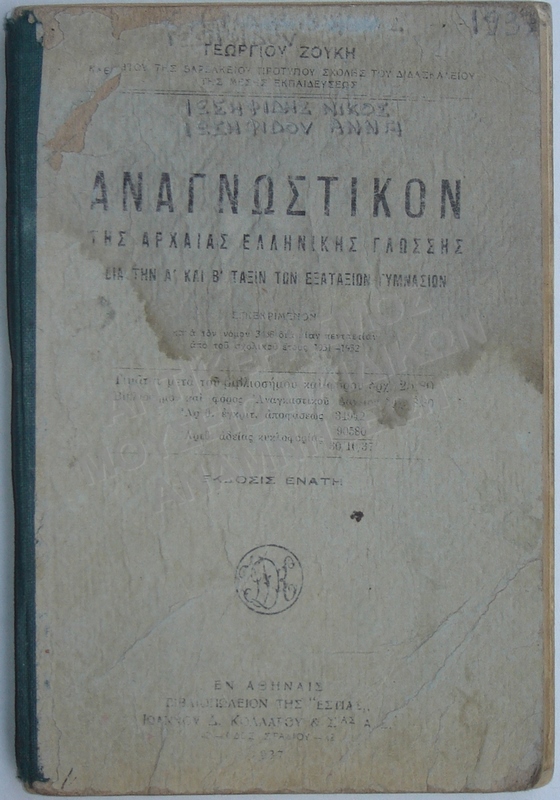 1937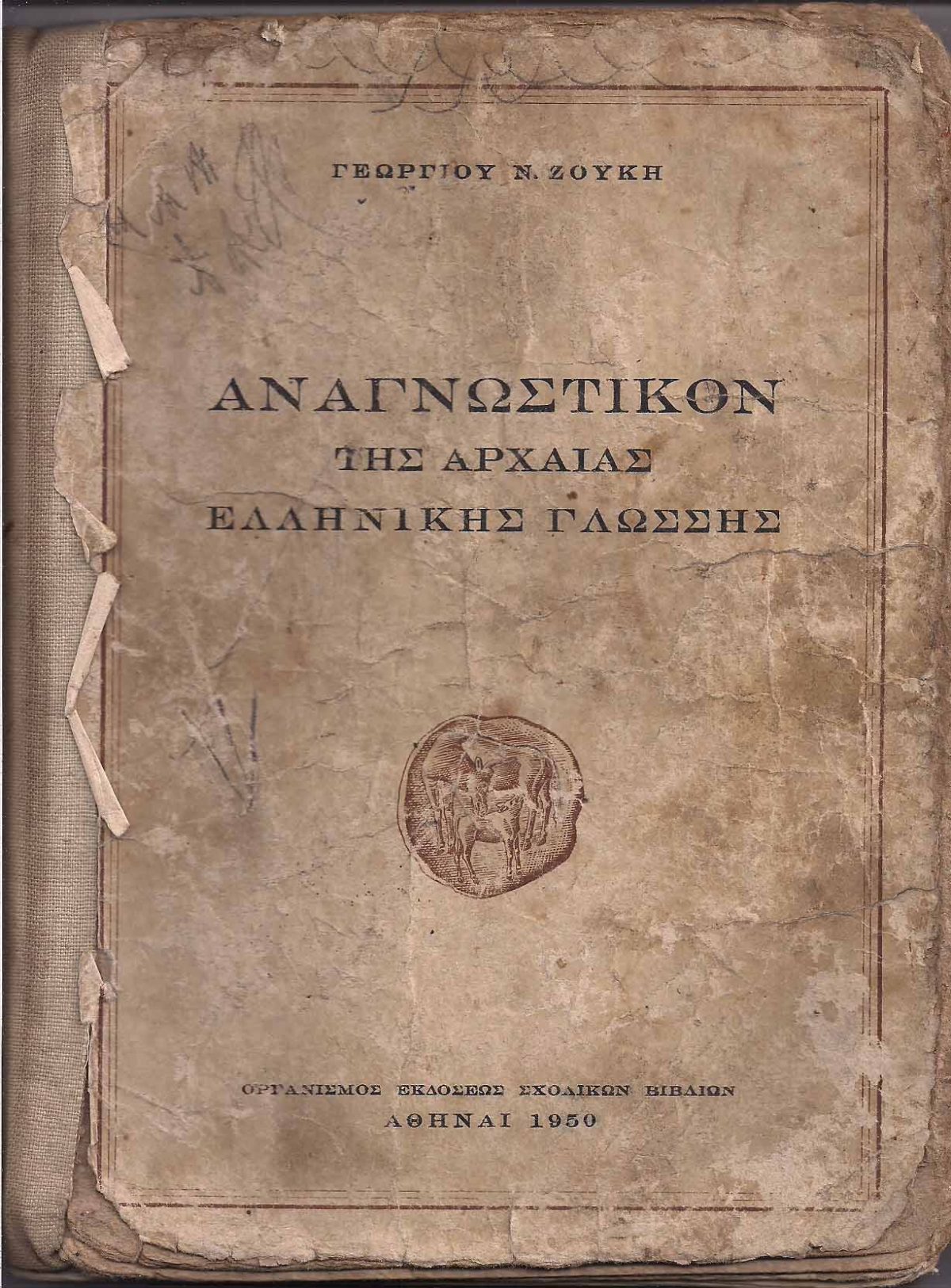 1950Ὁ πιστός φίλοςΠιστεύω τῷ φίλῳ. Πιστὸν φίλον ἐν κινδύνοις γιγνώσκεις. Ὁ φίλος τὸν φίλον ἐν πόνοις καὶ κινδύνοις οὐ λείπει. Τοῖς τῶν φίλων λόγοις ἀεὶ πιστεύομεν. Εἰ κινδυνεύετε, ὦ φίλοι, τοὺς τῶν ἀνθρώπων τρόπους γιγνώσκετε·οἱ μὲν γὰρ ἄπιστοι φίλοι οὐ μετέχουσι τοῦ κινδύνου, οἱ δὲ πιστοὶ συγκινδυνεύουσι τοῖς φίλοις. Πιστοῖς φίλοις μᾶλλον ἢ χρυσῷ καὶ ἀργύρῳ πιστεύομεν. Οἱ ἀγαθοὶ ἄνθρωποι καὶ ἐν κινδύνοις ἀεὶ ἀγαθὸν ἔχουσι θυμόν τῷ γὰρ θεῷ πιστεύουσιν. Ὧ φίλε, ὁ θεὸς τοὺς ἀγαθοὺς ἀνθρώπους οὐ λείπει. Πολλοὶ ἄνθρωποι τῷ πλούτῳ μᾶλλον ἢ τῷ θεῷ πιστεύουσι.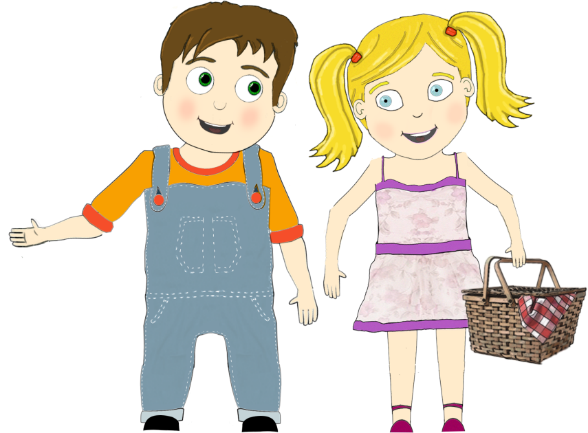 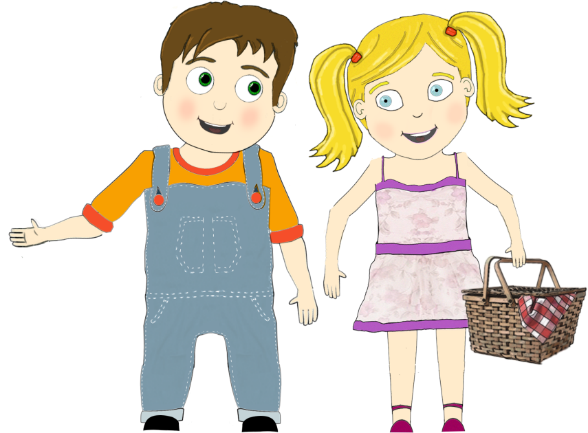 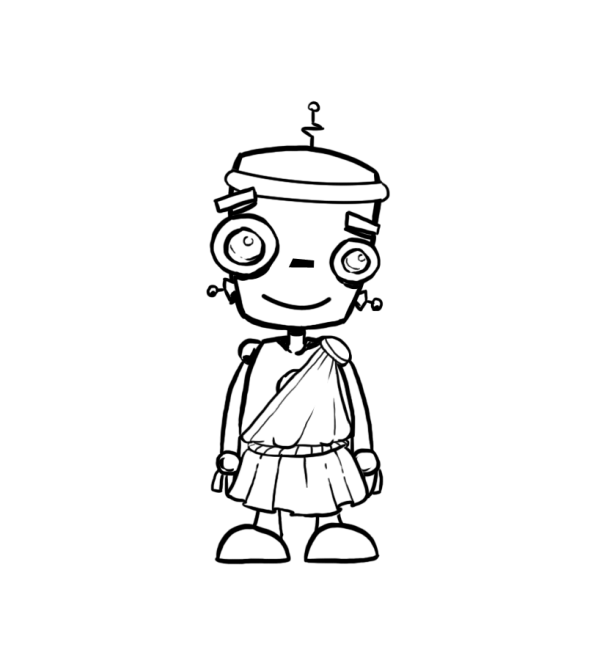 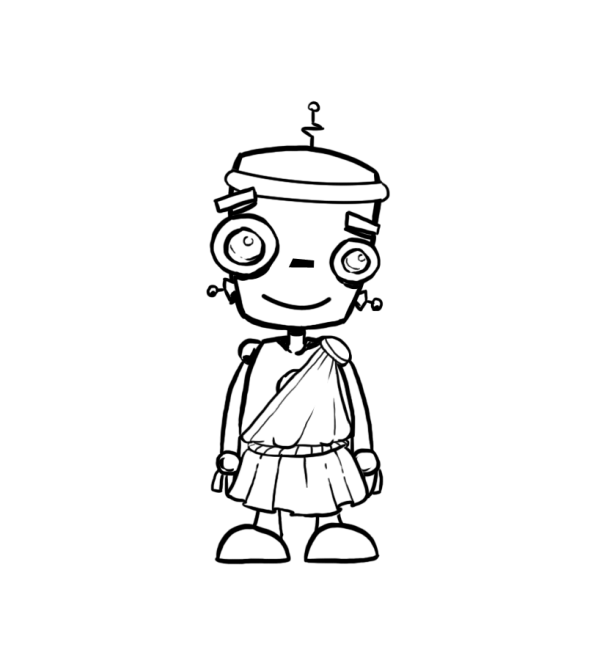 Πιστεύω τῷ φίλῳ.Έχω εμπιστοσύνη στο φίλο. Πιστὸν φίλον ἐν κινδύνοις γιγνώσκεις. Τον πιστό φίλο στους _______________τον ______________ .Ὁ φίλος τὸν φίλον ἐν πόνοις καὶ κινδύνοις οὐ λείπει. ___________ τον φίλο στους ____________ και στους κινδύνους δεν εγκαταλείπει. Τοῖς τῶν φίλων λόγοις ἀεὶ πιστεύομεν. Στα λόγια των ________ πάντα έχουμε __________________ .  Εἰ κινδυνεύετε, ὦ φίλοι, τοὺς τῶν ἀνθρώπων τρόπους γιγνώσκετε·Εάν κινδυνεύετε, φίλοι, τους χαρακτήρες των ανθρώπων γνωρίζετε. οἱ μὲν γὰρ ἄπιστοι φίλοι οὐ μετέχουσι τοῦ κινδύνου, από τη μια λοιπόν οι άπιστοι __________ δε λαμβάνουν μέρος στον _______________, οἱ δὲ πιστοὶ συγκινδυνεύουσι τοῖς φίλοις. από την άλλη οι πιστοί (φίλοι) κινδυνεύουν μαζί με τους φίλους.  Πιστοῖς φίλοις μᾶλλον ἢ χρυσῷ καὶ ἀργύρῳ πιστεύομεν. Στους πιστούς φίλους έχουμε εμπιστοσύνη _______________ από τον χρυσό ή το ασήμι. Οἱ ἀγαθοὶ ἄνθρωποι καὶ ἐν κινδύνοις ἀεὶ ἀγαθὸν ἔχουσι θυμόν Οι καλοί άνθρωποι και στους κινδύνους πάντα έχουν καλή ______________  τῷ γὰρ θεῷ πιστεύουσιν. γιατί ________________________________ στο θεό.   Ὧ φίλε, ὁ θεὸς τοὺς ἀγαθοὺς ἀνθρώπους οὐ λείπει. Φίλε, ο θεός τους καλούς/ενάρετους ανθρώπους δεν τους εγκαταλείπει. Πολλοὶ ἄνθρωποι τῷ πλούτῳ μᾶλλον ἢ τῷ θεῷ πιστεύουσι.Πολλοί _______________στον πλούτο περισσότερο έχουν __________________________ παρά στον θεό. Ερωτήσεις κατανόησης κειμένου1. Ποια τα χαρακτηριστικά του πιστού φίλου, σύμφωνα με το κείμενο μας; ___________________________________________________________________________________________________________________________________________________________________________________________________________________________________________________________________________________________________________________________________________________________________________________________________________________________________________________________________________________________________________________________________________________________________________________________________________________________________________________________________________2. Το κείμενο αναφέρει πως στους φίλους μας έχουμε εμπιστοσύνη. Γιατί, στις μέρες μας, οι άνθρωποι έχουν πάψει να εμπιστεύονται τους φίλους; ___________________________________________________________________________________________________________________________________________________________________________________________________________________________________________________________________________________________________________________________________________________________________________________________________________________________________________________________________________________________________________________________________________________________________________________________________________________________________________________________________________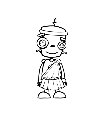 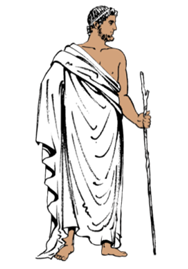 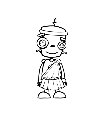 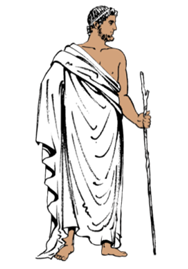 Άσκηση 1Ελάτε τώρα να ξαναδούμε τα ρήματα του αρχαίου κειμένου και να σχηματίσουμε παράγωγα ουσιαστικά και επίθετα (αρσενικού γένους) με αυτά:Άσκηση 2Στο ακόλουθο κρυπτόλεξο αναζητήστε τις δέκα (10) λέξεις του αρχαίου κειμένου που σας δίνονται παρακάτω: ΑΠΙΣΤΟΙ, ΕΧΟΥΣΙ, ΘΕΩ, ΚΙΝΔΥΝΟΙΣ, ΛΕΠΕΙ, ΜΕΤΕΧΟΥΣΙ, ΠΙΣΤΕΥΩ, ΠΛΟΥΤΩ, ΠΟΛΛΟΙ, ΦΙΛΟΣ. 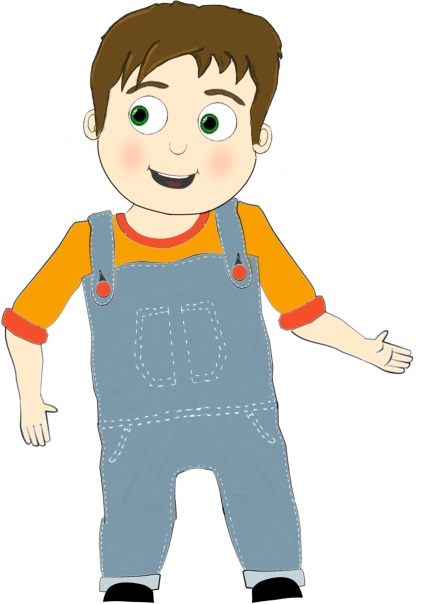 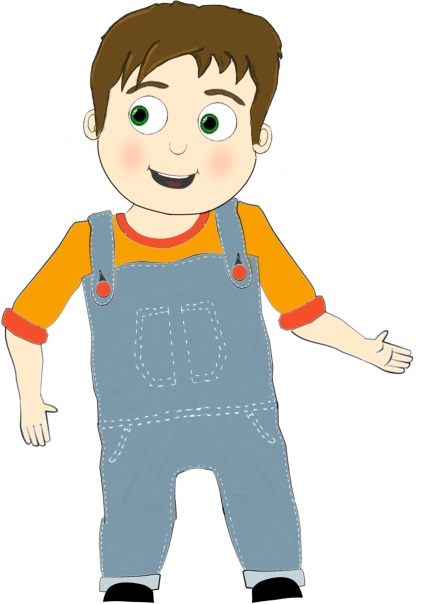 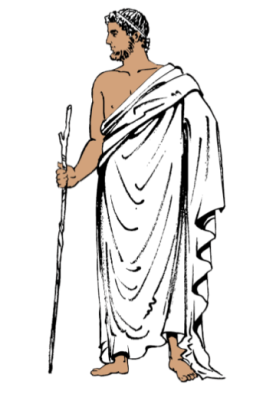 Ας δούμε ξανά το Αρχαίο Κείμενο:«Πιστεύομεν τοῖς λόγοις τῶν φίλων»Πιστεύομεν → ποιοι; Εμείς (εννοείται)→ σε ποιον; Στα λόγια των φίλων. Η δοτική πτώση της Αρχαίας Ελληνικής Γλώσσας μεταφράζεται στη Νέα Ελληνική εμπρόθετα: σε+τον/την/το (Ενικός), αλλά και σε+τους/τις/τα (Πληθυντικός).  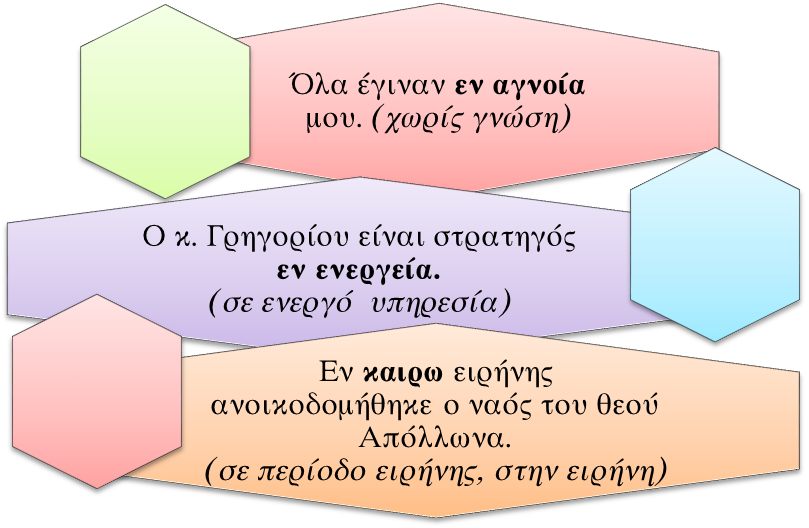 Άσκηση 3Παιδιά, μπορείτε να βρείτε άλλες παρόμοιες φράσεις, που περιλαμβάνουν δοτική πτώση, και χρησιμοποιούμε ακόμα και σήμερα; Αναζητήστε πληροφορίες και σε ηλεκτρονικά λεξικά: http://www.greek-language.gr/greekLang/index.html 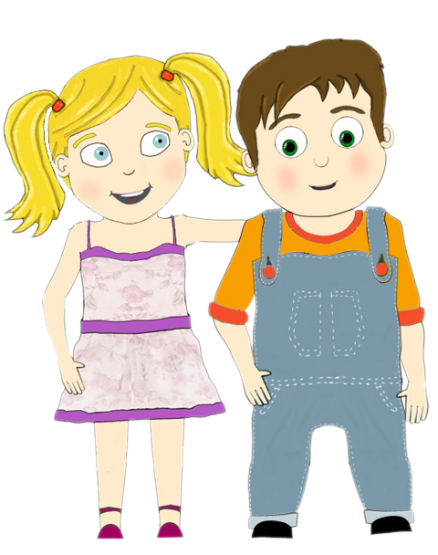 […] Η μικρή Τσιγγάνα έφτασε στο σπίτι του Δημήτρη λαχανιασμένη. Κρατούσε κάτι σφιχτά. Είδε τη γιαγιά στην αυλή.«Είναι εδώ ο Δημήτρης;»«Δημήτρηηηη, έλα κάτω που σε θέλει η φίλη σου».	Ο Δημήτρης έβγαλε το κεφάλι του από ψηλά. Την είδε που περίμενε.«Έρχομαι».«Τι να σε φιλέψουμε;» τη ρώτησε η γιαγιά.«Τίποτα, ευχαριστώ. Βιάζομαι».Ο Δημήτρης κατέβηκε γρήγορα γρήγορα τα σκαλοπάτια.«Πώς και έτσι νωρίς; Θα ερχόμουν να σε πάρω».«Ήθελα να σου δώσω κάτι. Πάμε λίγο έξω».Βγήκαν από το σπίτι και κοντοστάθηκαν.«Λοιπόν; Τι είναι;»Άνοιξε τα χέρια της και του έδωσε μια φυσαρμόνικα. Το αγόρι έμεινε να κοιτάει την ανοιχτή της παλάμη.«Είναι για σένα. Τη βρήκα στα πράγματα του παππού» είπε χωρίς να πάρει ανάσα.Ο Δημήτρης εξακολουθούσε να την κοιτάζει.«Γιατί δεν την κράτησες εσύ;» τη ρώτησε στο τέλος.Τα μάτια της μικρής άρχισαν τώρα να βουρκώνουν.«Αν ήθελα, θα την κράταγα. Όμως θέλω να την πάρεις εσύ».Άπλωσε το χέρι του και την πήρε. Ήταν πανέμορφη. Ασημένια με σκαλιστά γράμματα επάνω.«Δεν ξέρω να παίζω, όμως δε θα αργήσω να μάθω. Ευχαριστώ!» Την κοίταξε βαθιά στα σκοτεινά της μάτια. «Πολύ!»«Χαίρομαι που σ' αρέσει. Τώρα πρέπει να βιαστώ, γιατί η μάνα μου με περιμένει».  «Στάσου λίγο. Έχω κάτι κι εγώ για σένα. Σκεφτόμουν να σ' το δώσω αργότερα, μα αφού ήρθαν έτσι τα πράγματα… Περίμενε».Έτρεξε γρήγορα πάνω και ξανακατέβηκε στη στιγμή. Της έδωσε μια χρωματιστή πέτρα.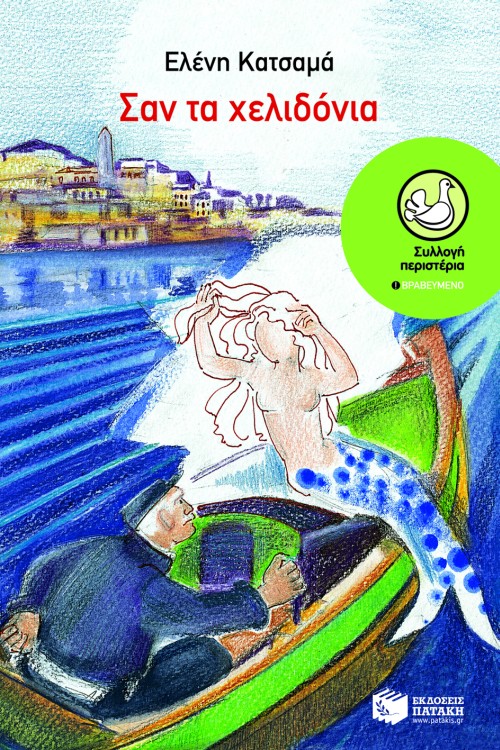 «Τη βρήκα μόνος μου. Όταν έψαχνα κάτω στη θάλασσα. Μόλις την είδα, σκέφτηκα να τη χαρίσω σε σένα».Την πήρε στα χέρια της.«Δεν έχω ξαναδεί πιο όμορφη πέτρα!»«Πήγαινε τώρα γιατί θα αργήσεις. Θα περάσω σε καμιά ώρα να πάμε να δούμε τον Θωμά».«Γεια σου, Δημήτρη!»Γύρισε και άρχισε να τρέχει. Ο Δημήτρης μπήκε μέσα…Ο ουρανός σαν ν' άρχισε να σκοτεινιάζει. Κι ένας αέρας χτύπαγε μ' επιμονή τα δέντρα. Το αγόρι ετοιμάστηκε να βγει.Πλησίασε στο ξέφωτο και κοντοστάθηκε. Ο τόπος που ήταν άλλοτε πλημμυρισμένος από ζωή είχε τώρα σωπάσει. Δεν υπήρχε ψυχή. Μονάχα ερημιά.Έτρεξε με όλη του τη δύναμη, κρατώντας τη φυσαρμόνικα στο χέρι, προς το λιμάνι. Όποιοι τον έβλεπαν απορούσαν. Ένα καράβι σήκωνε την άγκυρα. Την είδε που στεκόταν στα κάγκελα του πλοίου. Τον είδε και σήκωσε το χέρι της. Κάτι φάνηκε να του λέει, όμως εκείνος δεν την άκουγε. Δυνατός αέρας φύσηξε. Τρύπωσε στη φυσαρμόνικα που σφιχτά κρατούσε, κι εκείνη σαν να άφησε έναν ήχο.                                   Ελένη Κατσαμά, Σαν τα χελιδόνια, εκδ. Πατάκη, Aθήνα, 1997ΡήματαΟυσιαστικάΕπίθεταπιστεύω μετέχωμετοχήμέτοχοςλείπωελλιπής γιγνώσκω ΘΦΑΩΒΖΡΗΘΙΔΤΠΒΖΠΚΠΔΜΠΕΘΦΑΩΑΔΠΙΣΤΕΥΩΧΒΙΕΒΖΔΝΝΕΤΔΝΕΒΖΙΟΥΕΔΒΖΕΧΟΥΣΙΖΧΒΙΥΘΑΧΒΖΑΧΒΙΕΒΖΝΑΓΟΕΘΦΕΒΖΟΘΘΟΒΖΥΝΓΧΒΙΥΔΜΦΙΛΟΣΘΦΕΒΖΤΣΝΨΣΕΤΙΡΖΨΒΖΑΠΦΑΩΙΓΧΒΙΥΕΑΙΛΒΙΡΠΟΛΛΟΙΡΕΖΟΒΖΒΕΙΥΤΒΧΒΙΕΥΓΡΜΙΔΠΑΘΕΒΖΙΤΦΑΩΧΒΡΙΒΙΦΑΖΩΥΑΠΙΣΤΟΙΧΜΟΝΦράσεις με δοτική πτώση Απόδοση στη Νέα Ελληνική π.χ. Συν Αθηνά και χείρα κίνειΜαζί με/ Εκτός από την (θεά) Αθηνά κούνα και τα χέρια σου, δηλ. εκτός από το να επικαλείσαι βοήθεια άνωθεν πρέπει να καταβάλεις και συ τις απαιτούμενες προσωπικές προσπάθειες προκειμένου να το επιτύχειςΠτώσεις/ ΑριθμοίΕνικόςΠληθυντικόςΟνομαστική ὁ      φίλ-οςοἱ      φίλ-οιΓενικήτοῦ   φίλ-ουτῶν    φίλ-ωνΔοτικήτῷ    φίλ-ῳτοῖς    φίλ-οιςΑιτιατικήτὸν   φίλ-οντοὺς   φίλ-ουςΚλητική ὦ      φίλ-εὦ       φίλ-οιπτώσεις/ αριθμοίΕνικόςΠληθυντικόςΟνομαστική ο      φίλ-οςοι       φίλ-οιΓενικήτου   φίλ-ουτων    φίλ-ωνΑιτιατικήτον    φίλ-οτοὺς   φίλ-ουςΚλητική (ω)    φίλ-ε(ω)     φίλ-οι